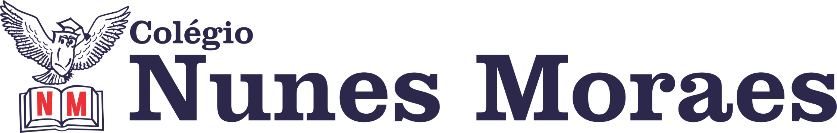 “Que os dias bons virem nossos sócios”FELIZ SEXTA-FEIRA!1ª aula: 7:20h às 8:15h – MATEMÁTICA - PROFESSOR: RICARDO BENTOO link dessa aula será disponibilizado no grupo dos alunos.1º passo: Explicação do conteúdo através do link:2º passo: Resolução das questões 1 e 2 da página 11 (Apostila 2 SAS)3º passo: Acompanhe a correção das atividades pelo Meet. Durante a resolução dessas questões o professor Ricardo vai tirar dúvidas no chat/whatsapp (992705207)Faça foto das atividades que você realizou e envie para coordenação Eugênia (9.91058116)Essa atividade será pontuada para nota.2ª aula: 8:15h às 9:10h – PORTUGUÊS - PROFESSORA: MONNALYSAO link dessa aula será disponibilizado no grupo dos alunos.1º passo: resolução e explicação pela apostila SAS 2 das páginas 12 a 14 (questões 1 a 4). Problemas para acessar o meet? Avise a coordenação e siga os passos pedidos. A professora colocará a correção da atividade no final da aula no grupo. No portal SAS ficará a gravação da aula pelo meet. Link extra com explicação - https://sastv.portalsas.com.br/channels/1/videos/3006Durante a resolução dessas questões o professora Monnalysa vai tirar dúvidas no chat/whatsapp (91839273)Faça foto das atividades que você realizou e envie para coordenação Eugênia (9.91058116)Essa atividade será pontuada para nota.

Intervalo: 9:10h às 9:30h3ª aula: 9:10h às 10:25h- MATEMÁTICA- PROFESSOR: RICARDO BENTOO link dessa aula será disponibilizado no grupo dos alunos.1º passo: Explicação do conteúdo através do link: 2º passo: Resolução das questões 1 e 2 das páginas 17 e 18 (Apostila 2 do SAS)3º passo: Acompanhe a correção das atividades pelo Meet.4º passo: Atividade de casa/pós aula questões 1, 2 e 3 da página 34 (suplementar 2). Durante a resolução dessas questões o professor Ricardo vai tirar dúvidas no chat/whatsapp (992705207)Faça foto das atividades que você realizou e envie para coordenação Eugênia (9.91058116)Essa atividade será pontuada para nota.4ª aula: 10:25h às 11:20h – PORTUGUÊS – PROFESSORA: MONNALYSAO link dessa aula será disponibilizado no grupo dos alunos.1º passo: resolução e explicação pela apostila SAS 2 das páginas 14 a 17 (questões 5 a 9). Problemas para acessar o meet? Avise a coordenação e siga os passos pedidos. A professora colocará a correção da atividade no final da aula no grupo. No portal SAS ficará a gravação da aula pelo meet. Link extra com explicação - https://sastv.portalsas.com.br/channels/1/videos/3006Durante a resolução dessas questões o professora Monnalysa vai tirar dúvidas no chat/whatsapp (91839273)Faça foto das atividades que você realizou e envie para coordenação Eugênia (9.91058116)Essa atividade será pontuada para nota.BOM FINAL DE SEMANA!!